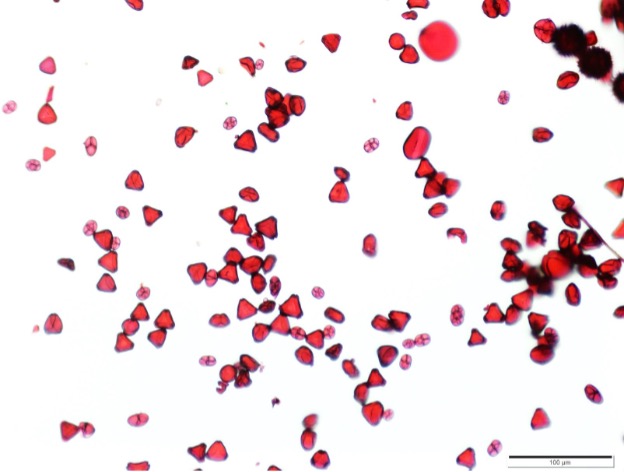 POLLEN ANALYSIS SUBMISSION FORMFor each honey sample you would like analyzed, you must submit the following: 50-100 grams of honey (2 Tbs to 1/3 cup). Samples must be unfiltered. The fresher the better, and directly from the comb is the best. Avoid submitting samples with large chunks of wax.Please complete the following information and send this form and check (made out to Bee Analyzed-Amara Orth) with samples to: Bee Analyzed, 21341 Eastman Road, Glenwood, IA 51534Your NameEmail AddressSample name (ensure container is secured and labeled)Year & month collectedNearest City and County of hive sourceImportant notes you would like us to knowTOTAL DUE ($50/sample) =TOTAL DUE ($50/sample) =TOTAL DUE ($50/sample) =TOTAL DUE ($50/sample) =